Dynamic Plain Cipher AlgorithmJ. KARTHIK RAJADepartment of Computer Applications and Technology SRM Arts & Science CollegeChennai ,Indiakarthikraja90804@gmail.comABSTRACT          This paper aims to review Dynamic Plain Cipher Algorithm .Developed to overcome the disadvantage of RSA, examine its different versions to overcome the weakness of  RSA (Rivest   Shamir  Adleman ).RSA is one of the best cryptographic algorithms in use today that ensures secure communication over networks .The Dynamic Plain Cipher Algorithm is developed by Karthik Raja J (3BCA) from SRM Arts & Science College Department of Computer Applications and Technology in 2023 . Keywords— Public key,Resources,Symmetric key algorithm,ASCII , cipher text.INTRODUCTION          Cryptography is technique of securing information and communications  between two or more person from unauthorized user .It is the way of converting the information (plain text) into the collection characters and symbols (cipher text)that are not under stable by  person by using the mathematical algorithm. The cipher text is transferred on the internet to the receiver. Then by using the key the cipher text is decoded . The Dynamic Plain Cipher Algorithm is the modified RSA Cryptography algorithm to secure the information over the network  with Single key (Public key) for both Encryption and decryption (or) also called as symmetric key . The RSA is a asymmetric cryptographic algorithm mean it use two different key such as public key and private key separately for encryption and decryption. There are three different version are in the Dynamic Plain Cipher Algorithm .The versions has a different level of security to protect the information from unauthorized user . RSA Algorithm may fail sometimes because for complete encryption both symmetric and asymmetric encryption is required and RSA uses asymmetric encryption only. So for the complete encryption the RSA Algorithm is modified to also support the symmetric encryption and named as Dynamic Plain Cipher Algorithm. The Aim of the Dynamic Plain Cipher Algorithm to reduce the cost with high security.EXISTING RSA          It is an asymmetric encryption technique used for secure data transmission especially over the internet .Transmitting confidential and sensitive data over the internet through this technology is safe due to its standard encryption method . The modulus operation play a important role for securing the information. In this algorithm, a code is added to the normal message for security purposes. The algorithm is based on the factorization of large number. Large numbers cannot be easily factorized, so breaking into the message for intruders is difficult.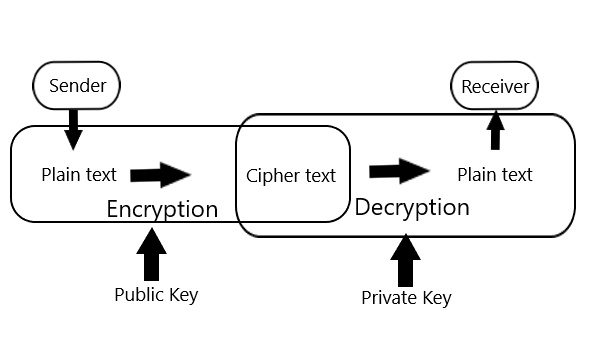 Figure 1:  Working of RSAPROPOSED SYSTEM          It is an symmetric encryption technique used for secure data transmission especially over the internet .Transmitting confidential and sensitive data over the internet through this technology is safe due to its standard encryption method . The modulus operation play a important role for securing the information. The all mathematical operation in RSA are also in Dynamic Plain cipher  Algorithm . While using single key for both encryption and decryption it is cheap than asymmetric. It is implemented by changing some  formulas in RSA algorithm.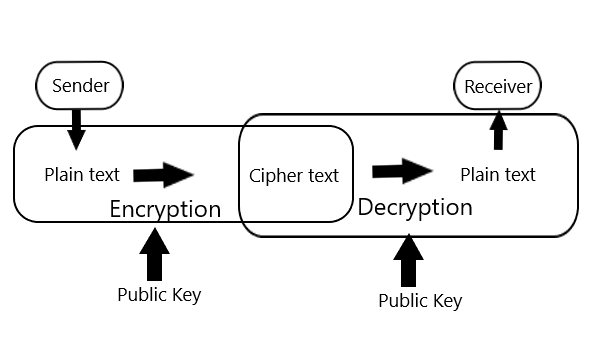 Figure 2:  Working of Dynamic Plain Cipher          To Encrypt and Decrypt the data using asymmetric key is more expensive. So , changing some rules in RSA algorithm  to support the symmetric key to became as a complete encryption. It is secure than other symmetric cryptography algorithm because it is implemented  Symmetric key concept using the same RSA formulas.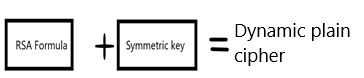 Figure 3:   Dynamic Plain CipherResources          The Two same prime number P and Q  are required for the encryption and decryption process .The plain text is also required to generate cipher textPublic key          This key is used to encrypt and decrypt the information or cipher text .In this Algorithm has two value in the public key are N and E.Public Key=[N,E]          Where N is the multiplication of two prime number P and Q. And E be the value based on the condition 1 < e < φ(n).The φ(n)  has be the multiplication of P minus one and Q minus 1 as φ(n)=(p-1) (q-1).VERSION 1          The version 1 itself support the symmetric key encryption but there is no additional security is  implemented like changing the cipher text dynamically for each plain text character .The Key [N,E] is used. It is a  basic model  of dynamic plain cipher algorithm. FORMULAS:N=P*Q.p= n mod t ==0  and  q= n mod k ==0 where (t!=k , t!=n , k!=t , k!=n).φ(n)=(p-1) (q-1).Choose e such that 1 < e < φ(n) and e and φ (n) are co-prime.l*e mod φ(n)==1 then d=l.Encryption : c = M^e % n where M=plain text.Decryption : Plain text= c^d %n.Where C=Cipher textPROCEDURES:Take two prime number P and Q .Same prime key is must used to decode the cipher text to get the correct plain text otherwise it return the incorrect plain text that is not in understandable form. N=P*QWhere N is the Multiplication of two prime number P and Q.φ(n)=(p-1) (q-1)The φ(n)  is the multiplication of P minus one and Q minus one .1 < E < φ(n)The E is the value play a important role to convert the plain text into cipher text in the encryption process .It is the value between the 1 and φ(n).Required plain text and public key for the encryption process. In this process it convert the plain text into cipher text that not give meaning to anyone.Key=[N,E]c = M^e % NWhere M is the Plain text and by using the above formula the cipher text is calculated and then it is transferred to the receiver.It Required cipher text and public key for the decryption process. In this process it convert the cipher text into plain text that  give meaning to the receiver.Key=[N,E]p= n mod t ==0  &q= n mod k ==0The first step in the decryption process to decode the P and Q value from the data specified in the public key. In the Public key Contains two values N and E .where N is the multiplication of two prime number  P and Q . E is the value between 1 and φ(n). P and Q are the prime numbers so it not comes in other tables .It act as a primary key so using the logic we can easy calculate P and Q from N . The N Mod of any Prime Number(T,K)  is equal to the o and also satisfy the below condition  (T!=K , T!=N , K!=T , K!=N).then it taken as P .In the same way calculate the Q value also. To Calculate the D value by using the below formula.l*e mod φ(n)==1 then d=lWhere φ(n)  is calculated by using the  P and Q value . The possible value is  calculated and set it  as D.Plain text= C^d %nWhere C is the cipher text by using the above formula the plain text is calculated .EXAMPLELet Take Two prime number   3 and 11 as P=3Q=11Then F calculate  N and φ(n) values by using  P and Q asN=P*QN=3*11N=33φ(n)=(P-1)(Q-1)φ(n)=(3-1)(11-1)φ(n)=(2)(10)φ(n)=20Calculate The Value of E based on the condition 1 < E < φ(n). E and φ (n) are co-prime.1<E<20The Value of  E must Greater than 1 and lesser than  φ(n) .So ,Let take E value as 7.E=7Now the public key is ready to encrypt and decrypt the data.Public key=[N,E]Public Key=[33,7]EncryptionKey=[33,7]M=2Where M is the plain text.To generate the cipher text for the plain text  by using the below formula.C = M^E % NC=(2)^7 mod 33The two power seven is 128.C=128 mod 33C=29The Cipher text is 29 of the plain text 2.Decryption:Key=[33,7]C=29Where C is the Cipher text.Calculate P and Q value from N by using the formula.p= n mod t ==0      q= n mod k ==0If  N mod of any prime number give 0 then also the condition is satisfied then the prime number is taken as P.(T!=K , T!=N , K!=T , K!=N)If T=3 then, P=33 mod 3=0 .The T value is also satisfy the above condition .Then the value of T is taken as P.P=3As Same way the value of Q is calculated.If K=3Q=33 mod 3=0But K==T so, it not satisfy the condition  then change the prime number .If K=5Q=33 mod 5 =3There is a remainder so it not satisfy the condition.If K=7 thenQ=33 mod 7=5There is a remainder so it not satisfy the condition.If K=11 thenQ=33 mod 11=0The K value is also satisfy the above condition .Then the value of K is taken as Q.Q=11Calculate the D value by using the bellow formula.L*e mod φ(n)==1 then d=Lφ(n)=(P-1)(Q-1)φ(n)=(3-1)(11-1)φ(n)=(2)(10)φ(n)=20Evaluate the φ(n) and E value in the above equation. L*7 mod 20==1 then d=LThen D=L(L*7 mod 20==1 )D=3((3*7) mod 20)D=3((21) mod 20)The  21 mod of 20 is 1 so it satisfy the condition then the value of L is taken as a D.D=3(1)D=3To get the plain text from the cipher text by using the D and N value in the below formula.Plain text= C^D %NPlain text=29^3 mod 33The 29 power of 3 is  24389 .Plain text=24389 mod 33Plain text=2Finally the cipher text 29 is decrypted to plain text 2.Advantages of version 1:The Symmetric key encryption is implemented to reduce the cost then Asymmetric key encryption.Its secure than other Symmetric Cryptography algorithm . Because it implemented using RSA formula.When RSA has both Symmetric and asymmetric  encryption is called complete encryption.VRESION 2          In this version has the entire feature of previous version and the dynamic concept .The Key [N,E] is used.The ASCII values play a important role in this version .The cipher text does not provide any clues to the person because The same two character in the plain text has a different cipher text by using the position of the particular character .So, it is secure then previous and symmetric cryptographic algorithm.FormulasN=P*Q.Pos =M position in the sequence of character.p= n mod t ==0  and  q= n mod k ==0 where  (t!=k , t!=n , k!=t , k!=n).φ(n)=(p-1) (q-1).Choose e such that 1 < e < φ(n) and e and φ (n) are co-prime.l*e mod φ(n)==1 then d=l.Encryption  C1 = M^e % n where M=plain text.C=c1 + pos , then convert the cipher value into equivalent ASCII character.Decryption  Convert the cipher value into equivalent ASCII value .C1=c - pos .Plain text= c1^d %n.Where C=Cipher textASCII          ASCII stand for  American Standard Code for Information Interchange, a standard data-encoding format .ASCII assigns standard numeric values to letters, numerals, punctuation marks, and other characters used in computers.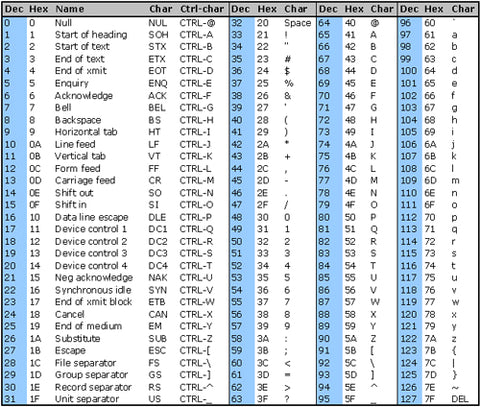 Figure 4:   ASCII TABLE(0-127)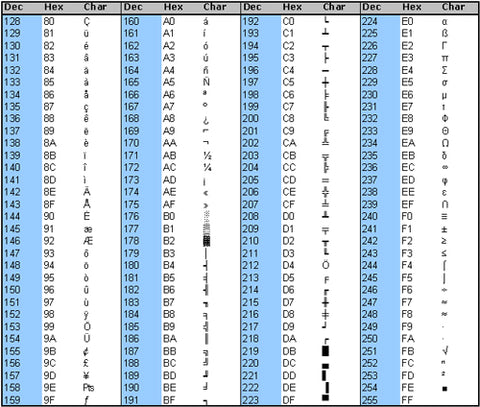 Figure 5:   ASCII TABLE(128-255)Procedure:Take two prime number P and Q .Same key is must used to decode the cipher text to get the correct plain text otherwise it return the incorrect plain text that is not in understandable form. N=P*QWhere N is the Multiplication of two prime number P and Q.φ(n)=(p-1) (q-1)The φ(n)  is the multiplication of P minus one and Q minus one .1 < E < φ(n)The E is the value play a important role to convert the plain text into cipher text in the encryption process .It is the value between the 1 and φ(n).Encryption:Required plain text and public key for the encryption process. In this process it convert the plain text into cipher text that not give meaning to anyone.Key=[N,E]POS=positionWhere POS is the position of a character in the plain text .C1 = M^e % NAfter Calculating the cipher value for the plain text add the position for the particular character to achieve the dynamic concept.C=C1+POSWhere M is the Plain text and by using the above formula the cipher text is calculated and then it is transferred to the receiver.Decryption:It Required cipher text and public key for the decryption process. In this process it convert the cipher text into plain text that  give meaning to the receiver.POS=positionWhere POS is the position of a character in the cipher text .Key=[N,E]p= n mod t ==0  &q= n mod k ==0The first step in the decryption process to decode the P and Q value from the data specified in the public key.In the Public key Contains two values N and E .where N is the multiplication of two prime number P and Q . E is the value between 1 and φ(n).P and Q are the prime numbers so it not comes in other tables .It act as a primary key so using the logic we can easy calculate P and Q from N .The N Mod of any Prime Number(T,K)  is equal to the o and also satisfy the below condition  (T!=K , T!=N , K!=T , K!=N).then it taken as P .In the same way calculate the Q value also.To Calculate the D value by using the below formula.l*e mod φ(n)==1 then d=lWhere φ(n)  is calculated by using the  P and Q value . The possible value is calculated and set it  as D.Minus the position of the character as.C=Cn - POSPlain text= C^d %nWhere C is the cipher text by using the above formula the plain text is calculated .EXAMPLE:Let take M = raja.Let Take Two prime number   17 and 11 as P=17Q=11Then F calculate  N and φ(n) values by using  P and Q asN=P*QN=17*11N=187φ(n)=(P-1)(Q-1)φ(n)=(17-1)(11-1)φ(n)=(16)(10)φ(n)=160Calculate The Value of E based on the condition 1 < E < φ(n). E and φ (n) are co-prime.1<E<160The Value of  E must Greater than 1 and lesser than  φ(n) .So ,Let take E value as 7.E=7Now the public key is ready to encrypt and decrypt the data.Public key=[N,E]Public Key=[187,7]Encryption:Key=[187,7]Separately convert the each character in the plain text to cipher text .The first character of the plain text  is ‘r’ .Convert the character into integer value using the ASCII table .The Equivalent value for the character r is 114 then. POS is 1M=114POS=1Where M is the Ascii value of the character.To generate the cipher text for the plain text  by using the below formula.C = M^E % NC=(114)^7 mod 187C= 250226879128704 mod 187C= 126+POSC=126+1C=127Xpos=CThe Cipher text is 127 of the plain text ‘r’.The next  character of the plain text  is ‘a’ .Convert the character into integer value using the ASCII table .The Equivalent value for the character r is 97 . POS is 2.M=97POS=2C = M^E % NC=(97)^7 mod 187C= 80798284478113 mod 187C= 92C=92+POSC=92+2C=94Xpos=CThe Cipher text is 94 of the plain text ‘a’.The next  character of the plain text  is ‘j’ .Convert the character into integer value using the ASCII table .The Equivalent value for the character r is 106 . POS is 3,M=106POS=3C = M^E % NC=(97)^7 mod 187C= 150363025899136 mod 187C= 149+POSC=149+3C=152Xpos=CThe Cipher text is 152 of the plain text ‘j’.The final  character of the plain text  is ‘a’ .Convert the character into integer value using the ASCII table .The Equivalent value for the character r is 97 .POS is 4.M=97POS=4C = M^E % NC=(97)^7 mod 187C= 80798284478113 mod 187C= 92+POS
C=92+4C=96Xpos=CThe Cipher text is 96 of the plain text ‘a’.Finally the cipher text of sequence of character is  127 94 152 96  .Decryption:Key=[187,7]Where X is the Cipher text.Calculate P and Q value from N by using the formula.p= n mod t ==0      q= n mod k ==0If  N mod of any prime number give 0 then also the condition is satisfied then the prime number is taken as P.(T!=K , T!=N , K!=T , K!=N)If T=3 then,P=187 mod 3=1There is a remainder so it not satisfy the condition.If T=5 then,P=187 mod 5=2There is a remainder so it not satisfy the condition.If T=7 then,P=187 mod 7=5There is a remainder so it not satisfy the condition.If T=11 then,P=187 mod 11=0The T value is also satisfy the above condition .Then the value of T is taken as P.P=11As Same way the value of Q is calculated.If T=3 then,P=187 mod 3=1There is a remainder so it not satisfy the condition.If T=5 then,P=187 mod 5=2There is a remainder so it not satisfy the condition.If T=7 then,P=187 mod 7=5There is a remainder so it not satisfy the condition.If T=11 then,P=187 mod 11=0If  returns 0 but is already choose as a P So, it not satisfy the condition. If K=13Q=187 mod 13=5There is a remainder so it not satisfy the condition..If K=17 thenQ=187 mod 17=0The K value is also satisfy the above condition .Then the value of K is taken as Q.Q=17Calculate the D value by using the bellow formula.L*e mod φ(n)==1 then d=Lφ(n)=(P-1)(Q-1)φ(n)=(17-1)(11-1)φ(n)=(16)(10)φ(n)=160Evaluate the φ(n) and E value in the above equation. L*7 mod 160==1 then d=LThen D=L(L*7 mod 160==1 )D=23((23*7) mod 160)D=23((161) mod 160)The  161 mod of 160 is 1 so it satisfy the condition then the value of L is taken as a D.D=23(1)D=23To get the plain text from the cipher text by using the D and N value in the below formula.Ypos= Xpos^D %NThe minus the position in Cipher text areX1=127-pos=127-1=126X2=94-pos=94-2=92X3=152-pos=152-3=149X4=96-pos=96-4=92If pos=1 thenY1= X1^D %NY1=126^23 mod 187Y1=114The Conversion  of the value into character using the ASCII is ‘r’ then append it.Plain text=’r’If pos=2 thenY2= X2^D %NY2=92^23 mod 187Y1=97The Conversion  of the value into character using the ASCII is ‘r’ then append it.Plain text=’ra’If pos=3 thenY3= X3^D %NY3=149^23 mod 187Y3=106The Conversion  of the value into character using the ASCII is ‘j’ then append it.Plain text=’raj’If pos=4 thenY4= X4^D %NY4=92^23 mod 187Y4=97The Conversion  of the value into character using the ASCII is ‘a’ then append it.Plain text=’raja’Finally the cipher text 127 94 152 96  is decrypted to plain text ‘raja’ (or) 114 97 106 97.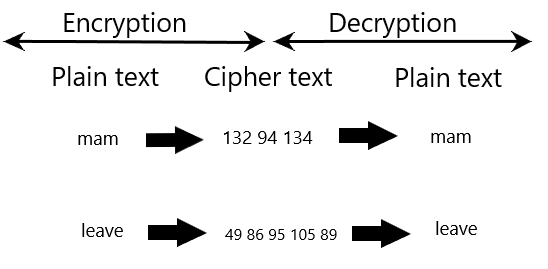 Figure 6:   Example of Dynamic cipher textADVANTAGES OF VERSION 2:It is less expensive than asymmetric cryptographic  algorithm.It improve security than other Symmetric Cryptography algorithm . Because it implemented  using RSA formulas .The same character present in the plain text has a different cipher text but in the RSA has the same cipher text.The unauthorized  user  cant identify the relationship of  the value or character  in the cipher text.CONCLUSION AND FUTURE ENHANCEMENTIt can replace the current cryptography algorithm used for the less secure data because it cheap and has a high secure .It is the  small idea to achieve the RSA as a complete encryption algorithm then only we use this algorithm for both high secure and low secure data with different cost. Cryptography is the study of encrypting and decrypting data to prevent unauthorized access like inception, modification etc.. The cipher text should be known by both the sender and the receiver. cryptography allows for the secure transmission of digital data between willing parties. It is used to safeguard company secrets, secure classified information, and sensitive information from fraudulent activity, among other things. Crypto means hidden and graph means writing .In future to increase the security the dynamic concept is apply for each character without changing the same two primary number. And also reduce the processing time and improve the performance. This algorithm is  also implemented in the messaging software.